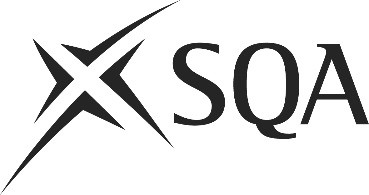 Unit PPL2PRD11 (HL0M 04)	Produce Basic Bread and Dough ProductsI confirm that the evidence detailed in this unit is my own work.I confirm that the candidate has achieved all the requirements of this unit.I confirm that the candidate’s sampled work meets the standards specified for this unit and may be presented for external verification.Unit PPL2PRD11 (HL0M 04)	Produce Basic Bread and Dough ProductsThis page is intentionally blankUnit PPL2PRD11 (HL0M 04)	Produce Basic Bread and Dough ProductsUnit PPL2PRD11 (HL0M 04)	Produce Basic Bread and Dough ProductsUnit PPL2PRD11 (HL0M 04)	Produce Basic Bread and Dough ProductsUnit PPL2PRD11 (HL0M 04)	Produce Basic Bread and Dough ProductsSupplementary evidenceCandidate’s nameCandidate’s signatureDateAssessor’s nameAssessor’s signatureDateCountersigning — Assessor’s name(if applicable)Countersigning — Assessor’s signature(if applicable)DateInternal verifier’s nameInternal verifier’s signatureDateCountersigning — Internal verifier’s name(if applicable)Countersigning — Internal verifier’s signature(if applicable)DateExternal Verifier’s initials and date (if sampled)Unit overviewThis unit is about producing, cooking and finishing basic bread and dough products. It covers how you would safely prepare the dish, appropriate cooking methods and finishing and presentation skills.Sufficiency of evidenceThere must be sufficient evidence to ensure that the candidate can consistently achieve the required standard over a period of time in the workplace or approved realistic working environment.Performance criteriaWhat you must do:There must be evidence for all Performance Criteria (PC). The assessor must assess PCs 1–6 by directly observing the candidate’s work.PC 7 may be assessed by alternative methods if observation is not possible.1	Ensure that the preparation area is clean, undamaged and ready for use according to your workplace standard2	Ensure that the equipment (including waste containers) is clean, appropriate for the task, undamaged, where it should be and switched on ready for use3	Check that all ingredients meet the dish, food safety and your workplace requirements4	Prepare and cook the bread and dough products to meet dish requirements5	Check the finished bread and dough product has the correct colour, texture and flavour6	Present and finish the bread and dough products to meet customer and your workplace requirements7	Store any cooked bread and dough products not for immediate use according to workplace and food safety requirementsScope/RangeScope/RangeScope/RangeWhat you must cover:What you must cover:What you must cover:All scope/range must be covered. There must be performance evidence, gathered through direct observation by the assessor of the candidate’s work for a minimum of:All scope/range must be covered. There must be performance evidence, gathered through direct observation by the assessor of the candidate’s work for a minimum of:All scope/range must be covered. There must be performance evidence, gathered through direct observation by the assessor of the candidate’s work for a minimum of:two from:(a)	bun dough(b)	bread dough(c)	naan dough(d)	pitta dough(e)	pizza dough(f)	soda bread dough(g)	par-cooked products(h)	gluten free productsseven from:(i)	weighing or measuring(j)	sieving(k)	mixing or kneading(l)	proving(m)	knocking back(n)	shaping(o)	baking(p)	fryingone from:(q)	glazing(r)	filling(s)	decorating or icing or dustingEvidence for the remaining points under ‘what you must cover’ may be assessed through questioning or witness testimony.Evidence for the remaining points under ‘what you must cover’ may be assessed through questioning or witness testimony.Evidence for the remaining points under ‘what you must cover’ may be assessed through questioning or witness testimony.Evidence referenceEvidence descriptionDatePerformance criteriaPerformance criteriaPerformance criteriaPerformance criteriaPerformance criteriaPerformance criteriaPerformance criteriaEvidence referenceEvidence descriptionDateWhat you must doWhat you must doWhat you must doWhat you must doWhat you must doWhat you must doWhat you must doEvidence referenceEvidence descriptionDateWhat you must doWhat you must doWhat you must doWhat you must doWhat you must doWhat you must doWhat you must doEvidence referenceEvidence descriptionDate1234567Evidence referenceEvidence descriptionDateScope/RangeScope/RangeScope/RangeScope/RangeScope/RangeScope/RangeScope/RangeScope/RangeScope/RangeScope/RangeScope/RangeScope/RangeScope/RangeScope/RangeScope/RangeScope/RangeScope/RangeScope/RangeScope/RangeEvidence referenceEvidence descriptionDateWhat you must coverWhat you must coverWhat you must coverWhat you must coverWhat you must coverWhat you must coverWhat you must coverWhat you must coverWhat you must coverWhat you must coverWhat you must coverWhat you must coverWhat you must coverWhat you must coverWhat you must coverWhat you must coverWhat you must coverWhat you must coverWhat you must coverEvidence referenceEvidence descriptionDateabcdefghijklmnopqrsKnowledge and understandingKnowledge and understandingEvidence referenceand dateWhat you must know and understandWhat you must know and understandEvidence referenceand dateFor those knowledge statements that relate to how the candidate should do something, the assessor may be able to infer that the candidate has the necessary knowledge from observing their performance or checking products of their work. In all other cases, evidence of the candidate’s knowledge and understanding must be gathered by alternative methods of assessment (eg oral or written questioning).For those knowledge statements that relate to how the candidate should do something, the assessor may be able to infer that the candidate has the necessary knowledge from observing their performance or checking products of their work. In all other cases, evidence of the candidate’s knowledge and understanding must be gathered by alternative methods of assessment (eg oral or written questioning).Evidence referenceand date1Safe and hygienic working practices when preparing, cooking and finishing basic bread and dough products2How to check that the ingredients meet your workplace requirements and are fit for use, of the correct quality and quantity3Why and to whom you should report any problems with the ingredients4How to carry out the relevant preparation, cooking and finishing methods for each product5Healthy eating options when preparing, cooking and finishing basic bread and dough products6How to present basic bread and dough products in a way that meets your customers’ high expectations and your workplace standards7The correct storage requirements for basic bread and dough products not for immediate consumption8The types of unexpected situations that may occur when preparing, cooking and finishing basic bread and dough products and how to deal with themEvidenceEvidenceDate123456Assessor feedback on completion of the unit